Муниципальное бюджетное дошкольное образовательное учреждение «Детский сад № 5 «Теремок» с. Погореловка Корочанского района Белгородской области»Сценарий спортивного развлечения «Космическое путешествие с инопланетянином» приуроченный ко Дню Космонавтики.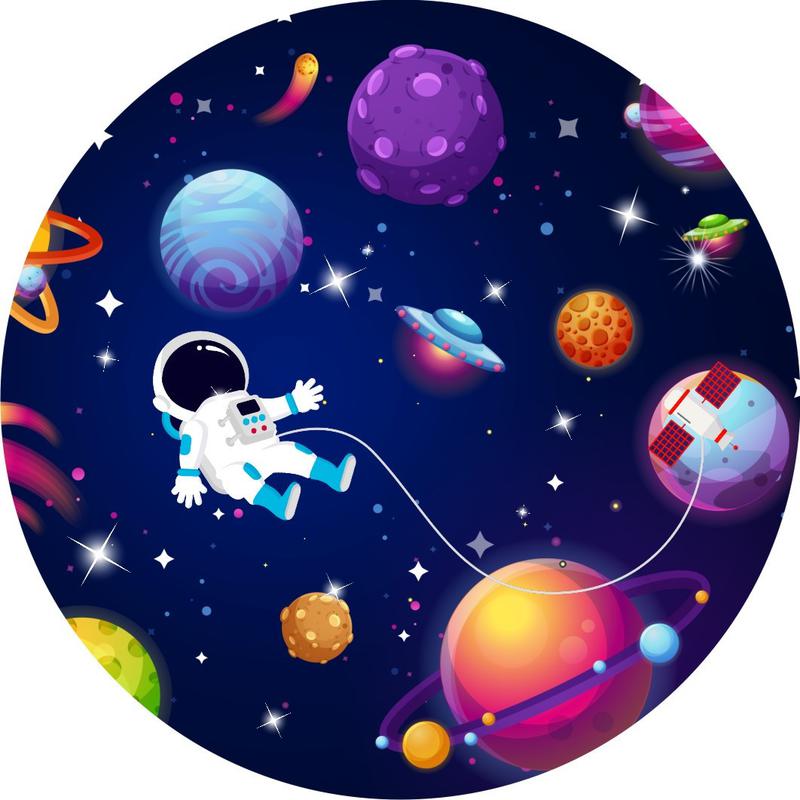 Подготовила: воспитательБелоусова Л.А.2022 годЦель: расширять представления детей о космосе, Дне Космонавтики; развивать физические качества - быстроту, ловкость, выносливость; развивать воображение, фантазию.Ход спортивного развлечения:Дети рассматривают картинки и рисунки, посвящённые Дню Космонавтики.Ведущий: - Здравствуйте, ребята! Вы знаете, какой сегодня день? Сегодня вся страна отмечает День космонавтики! Дело в том, что именно 12 апреля 1961 года наш космонавт совершил первый в мире космический полет. А знаете ли вы, кто был первым, человеком, побывавшим в космосе?  (ответы детей)- Юрий Алексеевич Гагарин, он на космическом корабле «Восток» облетел вокруг земного шара.Звучит космическая музыка, появляется инопланетянин.Инопланетянин: - Я попал на неизведанную планету, здесь полно живых существ, начинаю обследование этих существ. У этих существ много отростков (обследуют руки, ноги, волосы). Необходимо обследовать внутри (водит палочкой по ребёнку).Ведущий: - Дорогой инопланетян, не нужно обследовать наших детей изнутри.- Ребята, это же настоящий инопланетян.Инопланетянин: Да, я инопланетянин, а вы кто такие?Ведущий: - А мы – земляне, и мы очень рады, что ты прилетел к нам в гости. Мы как раз говорили с ребятами о космосе. В космическом пространстве множество галактик. И вот в одной из таких находится наша Солнечная система. И наша планета третья по счету. А сколько планет в солнечной системе мы узнаем из стихотворения.Ребёнок читают стихотворениеПо порядку все планеты, Назовет любой из нас:Раз – Меркурий,Два – Венера,Три – Земля,Четыре – Марс.Пять – Юпитер,Шесть – Сатурн,Семь – Уран,За ним – Нептун.Он восьмой идет по счету.А за ним уже, потом,И девятая планета, Под названием Плутон.(Автор стихотворения – А.Хайт)Инопланетянин: -Ребята, а вы хотите отправиться в космическое путешествие, побывать на разных планетах? (ответы детей). -Тогда я буду сопровождать вас, но прежде чем отправиться, нам нужно размяться! (инопланетянин раздаёт «планеты - мячики» детям)Космонавтом чтобы стать,Надо очень много знать.Быть проворным и умелым,Очень ловким, очень смелым.Рано утром просыпатьсяИ зарядкой заниматься.Приседать и скакать,Чтобы космонавтом стать.Встанем дружно, по порядку на весёлую зарядку!
Спортивная разминка «Зелененькие лунатики»(музыка А. Ермолов, слова С. Золотухин)Инопланетянин: - «Здоровье в порядке – спасибо зарядке!»- А теперь мы улетаем в космическое путешествие. Руки в стороны расправим, и немного покружимся и все в космосе очутимся! Нам нужно выполнить непростые задания, вы готовы? (ответы детей). Эстафета «Кто быстрей прокатит «Юпитер»Дети делятся на две команды. Участник каждой команды должен докатить мяч «змейкой» до ориентира и обратно бегом «змейкой» с мячом в руках. Побеждает команда, которая закончила эстафету первой.2. Игра «Полет на луну»На канат посередине ленты прикрепляется изображение луны. Две команды, взявшись за канат, тянут на себя. Побеждает та команда, которая  первой приблизится  к луне.Эстафета «Гонки на луноходах».Двум участникам нужно оседлать гимнастическую палку – «луноход» и «проехать», удерживая ее между ногами до поворотной отметки и обратно. Побеждает самый быстрый дуэт.Игра «Собери метеориты»По сигналу ведущего дети собирают маленькие мячи в обручи, которые лежат на полу – ловушки для метеоритов. Одна команда собирает мячи в синий обруч, другая - в красный. В каком обруче больше мячей – «метеоритов», та команда и выиграла.Ведущий: - Молодцы, ребята, метеоритный дождь нам теперь не страшен.
Как космос велик и прекрасен,
Как много загадок таит
Но только умеющий думать
Любые загадки решит.
На этой планете мы должны с вами отгадать загадки.

«Космические загадки»:
Он космос покоряет,
Ракетой управляет,
Отважный, смелый астронавт
Зовется просто …(космонавт)

Что за чудная машина
Смело по Луне идет?
Вы ее узнали дети?
Ну, конечно… (луноход)

Когда ты в космосе, мой друг,
Творятся чудеса вокруг.
Паришь ты – вот так новость,
Ведь это… (невесомость)

Он черен, как ночь,
И звезд в нем не счесть.
Планет и созвездий
В нем множество есть.
Что же это за место,
Возникает вопрос.
И каждый ответит
Ведь это же… (космос)

С земли взлетает в облака,
Как серебристая стрела,
Летит к другим планетам
Стремительно…(ракета)

Он вокруг Земли плывет
И сигналы подает.
Этот вечный путник
Под названьем… (спутник)Ведущий: Ребята, вы знаете, что самый главный на космическом корабле — это капитан? Он всегда несет ответственность за всю команду! Сейчас мы проверим, насколько наши капитаны отважные и смелые!Эстафета «Спаси космонавта»На одной стороне зала находится капитаны, на другой - члены команды. Капитаны, надев обруч на талию, по сигналу бегут на другую сторону зала, забирают с собой одного члена команды и «перевозят» на свой «космический корабль». Выигрывает та, команда, которая сможет быстрее спасти всех космонавтов.Инопланетянин: А сейчас мы с вами дети улетаем на ракете!Подвижная игра «Космонавты»На полу лежат обручи – ракеты, детей на одного больше, чем «ракет». Под музыку дети бегают по кругу. С окончанием мелодии, надо занять место в ракете. Тот, кому не хватило «ракеты» (обруча), выходит из игры. После чего убирают один обруч. Игра продолжается.Ждут нас быстрые ракетыДля прогулок по планетам!На какую захотим –На такую полетим!Но в игре один секрет:Опоздавшим места нет!
Под музыкальное сопровождение группы Зодиак «Таинственный космос».Инопланетянин:Окончен путь,Приземлилась ракета.Мы в детском саду на нашей планете.До новых встреч, ребята!